Antony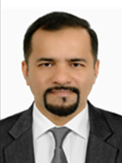 	 	E-Mail: Antony.381145@2freemail.com 					Location Preference: South India (Kerala)					Industry Preference: Automotive, Banking, BPO & Insurance industriesTop Management Professional | Business ManagerFinance & Insurance Business | Credit Analysis | Sales Operations | Operations ManagementProfile Summary~ Finance & Insurance Business		~ Sales Operations			~ Showroom Management~ Credit & Operations			~ Internal Control			~ Statutory Compliance~ Team Building & Leadership		~ Process Improvement			~ Change ManagementResult-oriented professional offering 21 years of multi-cultural & diversified experience in steering Finance and Insurance (F&I) business and operations of a multinational automotive group along with sales, credit & operations in banking industryAdditional experience and demonstrated expertise in establishing new business units / branches, product launches, strategizing and implementing business plans, processes / procedures, handling manpower requirements and training & team leadingBuilt a track record of successful roll-out, management and turnaround of business units through strategic planning in Sales and Operations.Accorded with several Performance Awards in Finance & Insurance product salesGained recognition for being the record holder for the highest IPRU (Income per Retail unit) in Toyota SME till dateAccorded with Best Credit Analyst Award by Emirates National Bank of Dubai (ENBD) in 2007.Gained recognition for handling the Tata Indica booking in the entire state of Kerala during it’s initial launch in 1999In depth knowledge of auto loan products & credit policies of all major banks in UAESuccessfully managed teams in setting inspirational goals, defined KPIs & metrics for the team and ensured achievement of the goals while collaborating with senior management team in decision-making processRecognized for establishing consistent and appropriate business practices, propounding innovative means to increase revenue for the organization and curtailing expenditures and advising managementExpertise in managing operations in compliance to rules & regulation laid by the organization; competent in understanding client’s requirement, resolving their queries and MIS coordinationOutstanding communication & leadership skills that have been put to excellent use in resolving problems and promoting a positive work environment for the organizationNotable Accomplishments Across The CareerWas part of the Al Futtaim's management team that developed & implemented F&I structure and related Hub operations strategy during roll out phase and incubation periodAs Area Hub Manager, single handedly established Hub operations across northern emirates including staff training in March 2009Achieved a turnover of AED 3 Mio pm by September from an F&I roll out that started in March 2009Advised senior management in developing new products and strategy for achieving additional revenue sourceEnhanced F&I revenue of the assigned showrooms year on year by exceeding units and F&I products targetCreated prospect database on monthly basis for showroom sales team to generate effective leads for the business Helped ENBD save approximately AED 1 Mio per annum by preventing fraudulent deals from being financedSet up and opened Kochi branch of Esanda in April 1996 for launching auto loans and achieved a turnover of INR 210 Mio per annum by year 2000Handled several car booking projects for Esanda during new model launch including but not limited to Opel Astra, Maruti Zen, Tata Indica, etc.Organisational ExperienceSep’08 – May’18 with Al Futtaim Automotive Group (UAE)Growth Path:Sep’08 – Sep’10		Area Hub ManagerOct’10 – May’18		Business Manager – Finance and Insurance Products (F&I)Key Result Areas:Key Result Areas as Business Manager – Finance and Insurance Products (F&I): Spearheaded the Finance & Insurance(F&I) business function in the assigned showrooms; engaged in driving profitability for the entity by actively managing unit sales and F&I performance and identifying areas of improvementLed the showroom sales team to achieve and exceed vehicle units sales target and Insurance products target while ensuring complete adherence to sales process and transparency in all transactionsDeveloped short-term and long-term business plan for F&I business and monitored actual performance and took corrective measures to curtail deviationsEvaluated internal control systems, sales process & procedures; prepared audit reports with a view to highlight the shortcomings and implemented necessary recommendationsSustained & developed friendly relations with customers, resolved problem by identifying customer service trends, determined system improvement and implemented change resulting in development of long-term relationships for the profitability of organizationBriefed & motivated the team on a daily basis to encourage teamwork and instill a strong sense of common goals; engaged in organizing and conducting trainings and role plays to improvise sales process and F&I sales resulting in improved customer satisfaction scoresInterpreted the assigned showroom's financial results to management and recommending improvement activitiesEnsured accuracy and completeness of customer data capture in Fastrack systemEscalated deals to the various bank's management team for exception approvals Administered and monitored turnaround time (TAT) from order taking till delivery and took corrective measures for TAT reduction Prepared and presented weekly and monthly reports and forecasts Significant Accomplishments as Business Manager – Finance and Insurance Products (F&I): Recognized as the VAT Super user in Fastrack and acted as a part of team that tested, implemented and trained VAT for Fastrack users across UAE Implemented Toyota way sales process in Toyota Showroom, Sharjah in 2010Key Result Areas as Area Hub Manager:Spearheaded a team of hub staff in 3 locations (Umm Al Quwain, Ras Al Khaimah & Fujairah)Ensured maximum finance approvals in all 3 locations with minimum TATEscalated deals with bank's management that were delayed or required exceptional approvalMonitored hub staff to ensure that work was executed as per the laid down standardsPrepared and presented regular reports on a daily, weekly, and monthly basisSignificant Accomplishments as Area Hub Manager:Acknowledged with New Employee of The Year Award in the year 2008 Pivotal in setting up and launching Hub operations in Sharjah, Ajman, Umm Al Quwain, Ras Al Khaimah as well as FujairahPrevious ExperienceJul’06 – Aug’08 with Emirates National Bank of Dubai – ENBD (UAE) as Credit SupervisorSignificant Accomplishments:Spearheaded a team of Credit Analysts and Data Entry Operators for analyzing auto loan applicationsUnderwrote auto loans recommended by Credit Analysts within my Credit Authority Discretion of AED500KPlayed a key role for ensuring maximum auto loan applications to be processed within the agreed turnaround time (TAT)Accorded with Best Credit Analyst Award in 2007 Spearheaded the credit analyst & data entry team in change management while implementing the Finnone System in Regional Credit Centre (RCC) in 2007Pivotal in setting up procedure for physical storing and retrieving of credit application files post Finnone implementationIdentified several forged bank statements and inflated quotations to help prevent fraud and saved approximately Aed 1 Mio per annum from becoming NPAsDec’03 – Apr’06 with Standard Chartered Bank, Dubai (UAE) as Retail Banking ExecutiveSignificant Accomplishments:Pivotal in developing and maintaining dealer relationshipManaged dealer commission paymentsGained recognition for achieving 2nd position in a sales competition held in 2005Aug’93 – Sep’00: Esanada Finanz & Leasing Ltd., Bangalore (India) Growth Path:Aug’93 – Mar’96		Functional Analyst (Systems)Apr’96 – Sep’00		Sr. Account ManagerSignificant Accomplishments:Played a key role in setting up and opening Cochin branch of Esanda in April 1996Pivotal in establishing relationship with various dealers and launching Esanda’s auto loan product that was named “Auto Power”Recruited, trained and lead a team of 22 Direct Sales Associates (DSAs) to source auto loansAchieved a turnover of INR 210 Million PA by 2000Academic DetailsMaster of Business Administration from Sheffield University Management School, UK in 2003PG Diploma in Information Technology from University of Abertay Dundee, UK in 2001Bachelor of Commerce (Accounting) from Mahatma Gandhi University, Kottayam, Kerala, India in 1991Personal DetailsDate of Birth: 7th November 1970Languages Known: English & MalayalamVisa Status: Resident (Employment)Nationality: Indian; Marital Status: Married; No. of Dependents: OneDriving License: UAE & Indian